 MARISSA  MARISSA.334599@2freemail.com 	 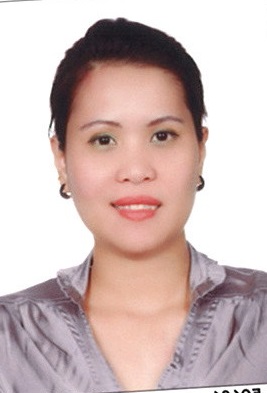 PROFILE SYNOPSIS		 Possess excellent working skills and Knowledge together with good communication & interpersonal traits, talent for problem solving and proven ability to work in highly professional environment with multicultural people. An ambitious, self-motivated and committed team player who can bring to your organization: passion, productive ideas, organized work approach, professionalism and strong strength of work ethics.SEMINARS CONFERENCES AND TRAINING ATTENDEDCONTINUING NURSING EDUCATIONACHC CONFERENCE FOR THE ACCREDITATION OF HOME HEALTH CARECODE WHITE/YELLOW AND BLACKCARE FOR PERSON WITH SPECIAL NEEDSCOMPUTER BASED PATIENT HEALTH DOCUMENTATIONSTANDARD FIRST AID TRAININGBASIC LIFE SUPPORT TRAININGCPR TRAINING FOR HEALTHCARE PROVIDERSKILLS AND QUALIFICATIONS					Multi-tasking, Flexibility, Telephone Skills, Customer Service, Time Management, Organization, Attention to Detail, Scheduling, Word Processing , Professionalism, Quality Focus, administration officer. SKILLS 				YEARS OF EXPERIENCED  			PROFICIENCY	CUSTOMER SERVICE 	                                                          1                                                                                ADVANCEDCOMPUTER LITERATE                                                           2                                                                                ADVANCEDTYPING IN MICROSOFT WORD,                                          2                                                                                 ADVANCEDMICROSOFT EXCEL							                    ADVANCEDFRIENDLY AND ENGAGING PERSONALITYHAVE A CONFIDENT MANNERLANGUAGES		ENGLISH 	-   EXCELLENTARABIC      -   AVERAGETAGALOG -   EXCELLENT      QUALIFICATIONSCOLLEGE               Mary Chiles College of Nursing  Manila Philippines Bachelor of Science in Nursing 2003-2005The Family Clinic College of NursingManila Philippines2005-2007DEGREE/TITLE: Trace College Caregiver Training ProgramManila PhilippinesSeptember 15, 2008SECONDARY         Dipaculao National High School                                Dipaculao,Aurora	       	   1999-2003EMPLOYMENT HISTORYTHE NATIONAL CENTER FOR HOME CARE 	:      HOME CARE	                   FROM/TO                                                            :     DEC- 2014  TO  Jan-07 2017            POSITION TITLE		                    :   HR-ASSISTANT /ACCOUNTANT ASSISTANT/SECRETARY DUTIES AND RESPONSIBILITIES	:     Prepare correspondence, forms, manuals, schedules, contracts, and reports for the assistant superintendent of human resources and other department staff members. Prepare recruitment and new-hire packets. Compile pertinent data as needed when preparing various state, and local reports, including school board report .Initiate and maintain physical and computerized departmental files for all employees and applicants including verification of completeness of files. Responsible for online application process, including verifying completeness of files, sending acknowledgement cards, and notifying those not selected for employment. Assist with the purging of inactive HR records.  Process requests for official district records, including maintaining log of requests for records.Assisting the General AccountantResponsible for Preparing PayrollAL NOOR HOSPITAL      	: HOSPITAL                                                   FROM/TO:  AUGUST 2009-SEPTEMBER 2014               POSITION TITLE		: -OPD ASSISTANT			                 -OPTHALMOLOGY ASSISTANT			                 - Doctor SECRETARY   SPECIALIZATION		: PATIENT SERVICE DUTIES AND RESPONSIBILITIES:Help doctors in completion EMR documentationAssist patient whenever neededProvide proper explanation about follow up as per need.Call and assist patient inside the physician’s room.Maintain patients confidentiality at all the timeHelp unit in crisis situationEnsure cleanliness of doctors roomDeliver and pick up patient document as per needed.Maintain equipment checklist at the beginning of each shiftTake responsibilities as assigned by the nurse in charge COMPANY NAME  : CENTER POINT SHOPPING MALL    FROM/TO  :    JULY 2005– SEPTEMBER 2006                       POSITION TITLE                   : SALES ASSISTANT	  SPECIALIZATION 	                  :  CUSTOMER SERVICE	                             DUTIES AND RESPONSIBILITIES	: Greeting customers who enter the shop.Be involved in stock control and management.Assisting shoppers to find the goods and products they are looking for.Being responsible for processing cash and card payments.Stocking shelves with merchandise.Answering queries from customers.Reporting discrepancies and problems to the supervisor.Giving advice and guidance on product selection to customers.Balancing cash registers with receipts.Dealing with customer refunds.Keeping the store tidy and clean, this includes hovering and mopping.Responsible dealing with customer complaints.Working within established guidelines, particularly with brands.Attaching price tags to merchandise on the shop floor.Responsible for security within the store and being on the look out for shoplifters and fraudulent credit cards etc.Receiving and storing the delivery of large amounts of stockKeeping up to date with special promotions and putting up displaysPERSONAL PARTICULARSDATE OF BIRTH 		: 	MARCH 18, 1986GENDER			:	FEMALEHEIGHT                                               :                   5’6Visa			: 	Expired January 07 2017NATIONALITY		:	PHILIPPINESCITIZENSHIP		: 	FILIPINA ALL CREDENTIALS IS AVAILABLE UPON REQUESTAPPLICANT: